Акция «Безопасное окно»В техникуме-интернате инвалидов имени И. И. Шуба прошла встреча с воспитанниками интерната в рамках проведения акции «Безопасное окно».Основная цель проведения акции: профилактика безнадзорности и правонарушений несовершеннолетних, а также пропаганда здорового образа жизни.Заместитель председателя Комиссии по делам несовершеннолетних и защите их прав Тракторозаводского района города Челябинска Бухтоярова Г. Д. и инспектор ОПДН ОП «Тракторозаводский» УМВД России по г. Челябинску Шумилина Р.С. рассказали детям об ответственном отношении к своему здоровью, здоровью окружающих и формировании здорового образа жизни. В ходе беседы Г. Д. Бухтоярова ответила на вопросы ребят.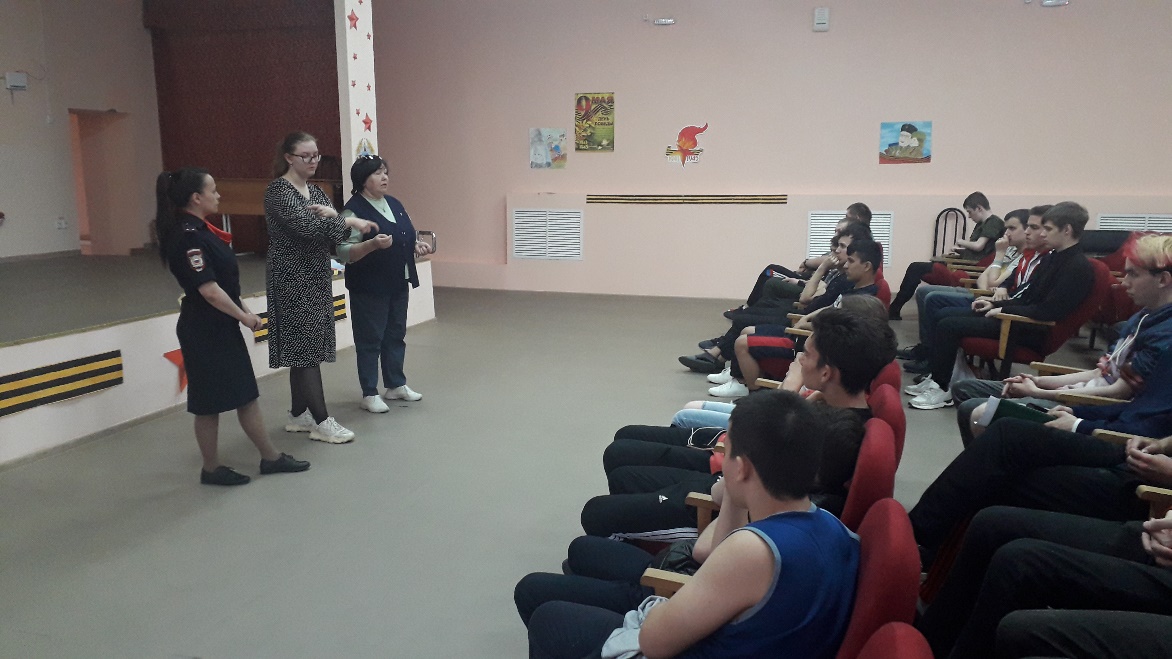 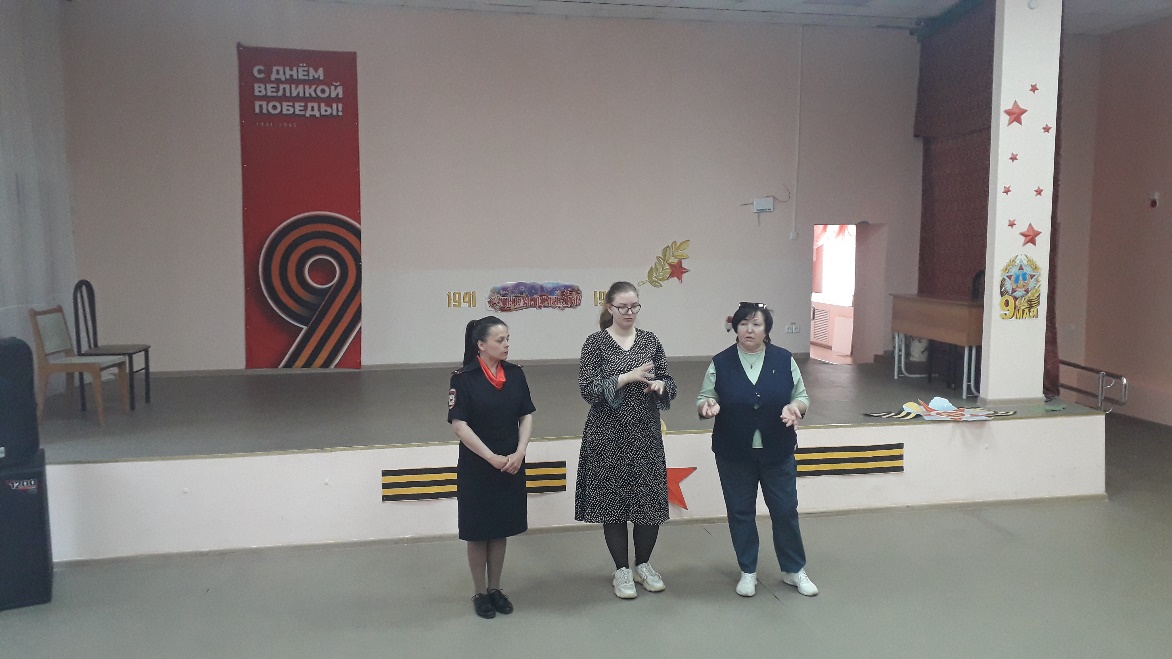 